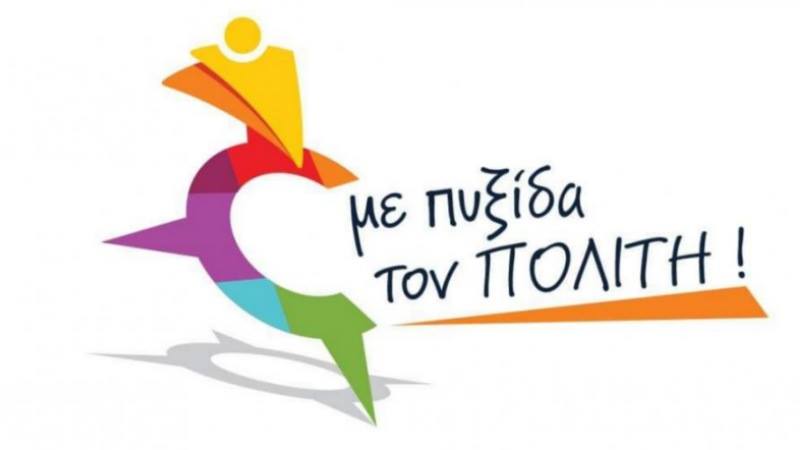 Κύριε Δήμαρχε Σύμφωνα με το άρθρο 66 του ν. 3852/2010  παρ. 7 αλλά και με το άρθρο 73 του 4555/18 παρ. 9«Για την αποδοτικότερη λειτουργία των δημοτικώνπαρατάξεων η δημοτική αρχή οφείλει να παραχωρεί σεαυτές κατάλληλα εξοπλισμένο χώρο, καθώς και γραμματειακή υποστήριξη.».Με ποιον τρόπο σκέφτεστε να υλοποιήσετε την παραπάνω επιταγή του νόμου;Οι ερωτώντεςΧιωτέλλη ΕριφύληΖερβού ΜαρίαΑνδρεαδέλλη ΒασιλικήΜαλλιαρός Δημήτρης